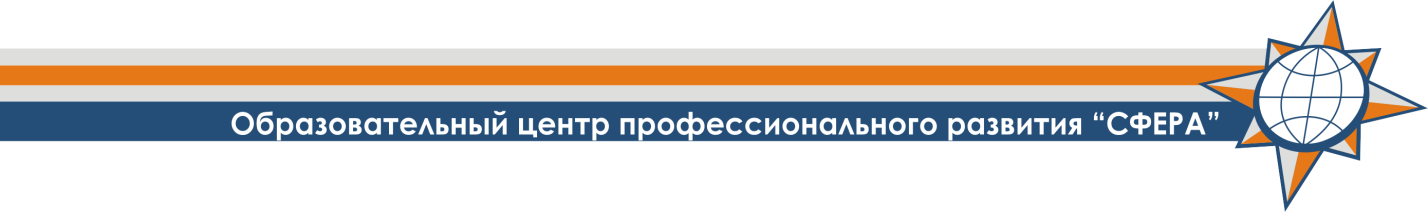 Автономная некоммерческая организация Образовательный центр профессионального развития «СФЕРА»Россия, 630049, г. Новосибирск, Красный проспект, 161/1Тел. (383) 3-755-774  E-mail: nsk-sfera@mail.ru www.nsk-sfera.ruИНН 5402562785  КПП 540201001 ОГРН 1135476077956Лицензия № 8361 от 25.12.2013г. на осуществление образовательной деятельностиИнформационное письмо о курсах повышения квалификациипо программе «Введение в медиацию. Проектирование Школьных служб медиации»  в объеме 72 ч, которые будут проводиться 23-26 мая 2015гСоздание школьных служб медиации является основным пунктом Концепции развития до 2017 года сети служб медиации…» (утв. Распоряжением Правительства РФ от 30.07.2014г №1430-р) и в связи с этим одним из эффективных направлений будет содействие организации школьных служб медиации (примирения) в образовательных учреждениях. Медиация в школе является одной из инновационных технологией по профилактике и предупреждению конфликтов между учениками. Принятие Национальной стратегии действий в интересах детей на 2012-2017годы создает на федеральном уровне принципиально новые условия для развития медиации и восстановительного подхода…». Основными задачами является «интеграция метода школьной медиации в образовательный процесс и систему воспитания, создание служб школьной медиации в образовательных организациях для обеспечения возможности доступа к медиации для каждой семьи и каждого ребенка», «повышение квалификации (формирование навыков медиации и восстановительной практики) работников всех органов и организаций, работающих с детьми».Какие плюсы дают школьные службы медиации?Создание безопасной среды для детей, благоприятной для их становления и развития.Возможность разрешить конфликт, сохраняя партнерские отношения, избежать конфликта поколений, защитить всех, кто участвует в образовательном процессе.Предотвращение синдрома профессионального (эмоционального) выгорания, который свойствен всем представителям помогающих профессийВладение методами  позитивной коммуникации, бережного отношения друг к другу в детско-взрослых отношенияхВ Рекомендациях по организации служб школьной медиации в образовательных организациях (утв. Письмом Министерства образования и науки Российской Федерации
 от 18 ноября 2013 г. № ВК-844/07) говорится о том, что «Развитие служб школьной медиации является важнейшей социальной инновацией, оно востребовано жизнью и становится одной из приоритетных задач в области современного воспитания и образования», «деятельность служб школьной медиации направлена на формирование безопасного пространства (среды) не только для детей, но и для взрослых, путем содействия воспитанию у них культуры конструктивного поведения в различных конфликтных ситуациях». Семинар ведут практикующие тренеры, профессиональные медиаторы, имеющие опыт работы в разрешении конфликтов.КУРС ПРАКТИЧЕСКИЙ, во время которого отрабатываются навыки медиации. По окончании курса выдается документ о повышении квалификации установленного образца. Стоимость участия в семинаре – 6720 рублейТелефон для связи +7-913-080-05-98 Пилипенко ИринаПРОГРАММАкурсов повышения квалификации«Введение в медиацию. Проектирование школьных служб медиации» в объеме 72 часа.ДатаТемаПреподаватель23 мая10.00-13.00Обед с 13.00 до 14.0016.00-18.00Нормативно-правовые вопросы медиации. Знакомство с Федеральным законом №193-ФЗ «Об альтернативной процедуре урегулирования споров с участием посредника (процедуре медиации)».Введение в медиацию.  Альтернативное разрешение споров: история, виды и формы медиации. Общественные конференцииМышлецова Надежда Васильевна  – юрист, практикующий медиатор. 24 мая10.00-16.00Обед с 13.00-14.0016.00-18.00Формирование конфликтных компетенций в работе с семьей. Школьные службы примирения  - как технология профилактики правонарушений.Новиков Виктор Валерьевич - психолог; медиатор; групповой терапевт; преподаватель психологии; действительный член ППЛ; аккредитованный супервизор ППЛ.25 маяС 10.00-13.00 Обед с 13.00-14.00  14.00 до 16.0016.00-18.00Медиатор - его особенности.Предварительные встречи, знакомство с процедурой медиации. Практическая часть: проведение процедуры медиации.Аксеновская Вера Григорьевна – психолог, практикующий медиатор, бизнес-тренер, действительный член Профессиональной Психотерапевтической Лиги и Профессиональной Лиги Медиаторов.26 мая С 10.00-16.00Обед 13.00-14.0014.00-16.0016.00-18.00 18.00-19.00Практическая часть – проведение процедуры медиации. Деловая игра.Круглый стол. Вручение свидетельств.Аксеновская Вера Григорьевна